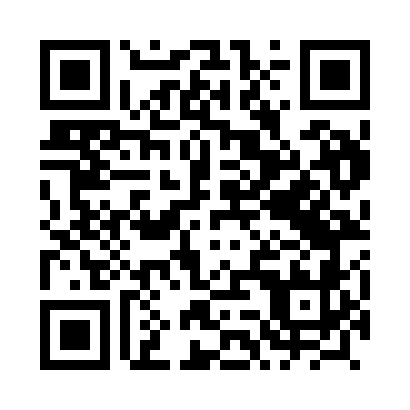 Prayer times for Kozarzyn, PolandMon 1 Apr 2024 - Tue 30 Apr 2024High Latitude Method: Angle Based RulePrayer Calculation Method: Muslim World LeagueAsar Calculation Method: HanafiPrayer times provided by https://www.salahtimes.comDateDayFajrSunriseDhuhrAsrMaghribIsha1Mon4:216:2512:555:227:279:232Tue4:186:2212:555:237:299:263Wed4:156:2012:555:247:319:284Thu4:126:1712:555:267:339:315Fri4:086:1512:545:277:349:336Sat4:056:1312:545:287:369:367Sun4:026:1012:545:307:389:388Mon3:596:0812:535:317:409:419Tue3:566:0612:535:327:419:4310Wed3:526:0312:535:337:439:4611Thu3:496:0112:535:357:459:4912Fri3:465:5912:525:367:479:5113Sat3:435:5712:525:377:499:5414Sun3:395:5412:525:387:509:5715Mon3:365:5212:525:397:529:5916Tue3:325:5012:515:417:5410:0217Wed3:295:4712:515:427:5610:0518Thu3:255:4512:515:437:5810:0819Fri3:225:4312:515:447:5910:1120Sat3:185:4112:505:458:0110:1421Sun3:155:3912:505:468:0310:1722Mon3:115:3612:505:488:0510:2023Tue3:075:3412:505:498:0610:2324Wed3:045:3212:505:508:0810:2625Thu3:005:3012:505:518:1010:3026Fri2:565:2812:495:528:1210:3327Sat2:525:2612:495:538:1410:3628Sun2:485:2412:495:548:1510:4029Mon2:445:2212:495:558:1710:4330Tue2:405:2012:495:578:1910:47